     MINUTA  DE LA COMISION EDILICIA DE   TURISMO 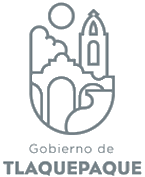 		Y ESPECTACULOS.COMISION DE EDILICIA DE TURISMO                                                                     Y ESPECTACULOS.						  28 DE JUNIO   2019	En Sala de Regidores, siendo las 12:41  horas,   del día 28 de Junio   del presente año,  se reúnen  los integrantes de La Comisión Edilicia  de Turismo y Espectáculos, con fundamento en: los artículos 35, 36, 87, y art. 103,  del Reglamento Interior del Ayuntamiento y de la Administración Pública del Municipio de San Pedro Tlaquepaque.Por lo que a continuación me permito verificar si existe quórum de los integrantes de esta Comisión,  para sesionar válidamente, por lo que se procede a nombrar lista de asistencia.REGIDOR JAIME CONTRERAS ESTRADAVOCAL DE LA COMISION TURISMO Y ESPECTACULOSREGIDOR JOSE LUIS FIGUEROA MEZAVOCAL  DE LA COMISION TURISMO Y ESPECTACULOSREGIDORA HOGLA BUSTOS SERRANOPRESIDENTA DE LA COMISION TURISMO Y ESPECTACULOSExistiendo quórum a las 12:42  se declara valida esta comisión y para desahogar la  Comisión  correspondiente al día Viernes 28 de Junio   del 2019,  por lo que para regirla propongo a ustedes señores Regidores la siguiente:Orden del día:Primero.- Lista de Asistencia Segundo.- Aprobación de la Orden del díaTercero.- Avances de asuntos turnados a la Comisión de Turismo y EspectáculosCuarto.- Asuntos GeneralesQuinto.- Clausura de la reunión Una vez que se ha puesto a consideración la presente Orden del día se pregunta si se aprueba.Se aprueba por unanimidad.A fin de desahogar el Segundo punto de La Orden del día, de la Comisión Edilicia de Turismo y Espectáculos, con fundamento en: los artículos 35, 36, 87, y art. 103  Reglamento Interior del Ayuntamiento y de la Administración Pública del Municipio de San Pedro Tlaquepaque.Tercer punto.- Avances de asuntos turnados a la Comisión de Turismo y EspectáculosCuarto Punto.- Asuntos Generales.Se les pregunta a los integrantes de la Comisión si tienen algún tema que tratar para que en este momento lo expongan.Regidora Hogla Bustos,  hace usa de la voz aquí tengo la certificación que manda secretaria la cual se turna a la Comisión de Turismo y Espectáculos, como convocante y como coadyuvante la comisión de Reglamentos y Puntos Legislativos primer instancia hoy vamos a tratar de avanzarle un poco para ver lo que ya tenemos y en su momento ya que tengamos ya mas cuadrado o que nos hayamos puesto de acuerdo tenemos comentarios o diríamos  que hayamos o que tengamos que hacer para presentarlo ya si  citamos a la siguiente comisión  para que nos autoricen nos apoyen  en este asunto que estamos tratando entonces aquí tenemos la certificación de que  si estamos como debemos de estar verdad, no se si se recuerdan  cual era el punto nosotros estamos de acuerdo necesitamos hemos avanzado un poco ahí, yo les voy a preguntar si quieren que veamos algunos puntos y si no dejarlo para otro tiempo con mas diríamos asesoría pudiéramos  añadir o quitar  aquí tengo un borrador el cual tenemos una propuesta pudiéramos ver que tenemos un comité organizador que tenemos que tener una reglamentación y todo esta escrito en se los pasamos en forma económica algunos en otros se los pasamos en forma digital entonces pues no se aquí una de las cosas que me parece importante decir aquí la identidad y la vocación que nosotros queremos darle al desfile todavía podemos trabajarlo podemos acertar sugerencias no se quisiera darles el uso de la voz en este momento----------------------------------------------------------------------------------------------------------------------------------------------.Regidora Hogla Bustos,  lo dejamos a estudio, y decirles que estamos abiertos a sugerencias quitar o poner antes que podamos tener ya bien------------------------------------------------------------------------------------------------------------------------------------------ Regidor Jaime Contreras,  sobre todo la conformación del comité  y el reglamento  para afinarlo y dejarlo bien constituido--------------------------------------------------------------------------------------------------------------------------------------------------------------------------------. Regidora Hogla Bustos,  podemos citar a otra mesa de trabajo en donde puedan hacer ustedes anotaciones las podemos checar y traer en la siguiente si seria muy importante saberlo e invitar también a la otra comisión pero primero tenerles nosotros ya todo el trabajo y cuando puedo citar no se en una semana mas para ver algunos puntos y lo que podemos modificar o confirmar que se quede así o que se si gustan que citemos en una semana para ver algunas correcciones o adiciones algún otro asunto que quieran tratar---------------------------------------------------------------------------------------------------------------------------------------------------------------------------------------------.No habiendo otros asuntos que tratar se da por terminada la Comisión de la Sesión    Edilicia de Turismo y Espectáculos, correspondiente al 28 de Junio  de 2019,  a las 12:48 horas. Y agradecerles su presencia y en hora buena.Quinto  Punto.- Clausura de reunión.___________________________________________________________REGIDOR JAIME CONTRERAS ESTRADA Vocal de la Comisión Edilicia de Turismo y Espectáculos______________________________________________REGIDOR JOSE LUIS FIGUEROA MEZA Vocal de la Comisión Edilicia de Turismo y Espectáculos           _________________________________________________REGIDORA HOGLA BUSTOS SERRANOPresidente de la Comisión Edilicia de Turismo y Espectáculos